АДМИНИСТРАЦИЯ НОВОСВЕТСКОГО СЕЛЬСКОГО ПОСЕЛЕНИЯГАТЧИНСКОГО МУНИЦИПАЛЬНОГО РАЙОНАПОСТАНОВЛЕНИЕ	В соответствии Бюджетным кодексом Российской Федерации, Федеральным законом от 06.10.2003 № 131-ФЗ «Об общих принципах организации местного самоуправления в Российской Федерации», Положением о бюджетном процессе в МО Новосветское сельское поселение Гатчинского муниципального района Ленинградской области, утвержденным решением совета депутатов Новосветского сельского поселения от 10.11.2017 № 43, руководствуясь Уставом муниципального образования Новосветское сельское поселение Гатчинского муниципального района Ленинградской области, в целях реализации в 2018 году решения совета депутатов Новосветского сельского поселения от 26.12.2017 № 49 «О бюджете Новосветского сельского поселения на 2018 год и плановый период 2019 и 2020 годов», администрация ПОСТАНОВЛЯЕТ:Принять к исполнению бюджет Новосветского сельского поселения на 2018 год и плановый период 2019 и 2020 годов.Администрации Новосветского сельского поселения с  правом юридического лица и муниципальным учреждениям Новосветского сельского поселения, являющимися администраторами доходов бюджета Новосветского сельского поселения:Принять меры по обеспечению поступления администрируемых налоговых и неналоговых доходов в бюджет Новосветского сельского поселения (далее – бюджет поселения), а также по сокращению задолженности по платежам в бюджет поселения по администрируемым доходам;Привести нормативные правовые акты главного администратора (администратора) доходов бюджета поселения о наделении полномочиями администратора (администратора)  доходов бюджета поселения в соответствие с решением совета депутатов Новосветского сельского поселения от 26.12.2017№ 49 «О бюджете Новосветского сельского поселения на 2018 год и плановый период 2019 и 2020 годов»;В случае изменения объема полномочий органов местного самоуправления Новосветского сельского поселения и (или) состава администрируемых ими доходов бюджета поселения представлять в комитет финансов Гатчинского муниципального района  информацию об изменениях в течение двух дней со дня вступления в силу решений и иных нормативных правовых актов, в соответствии с которыми изменяются объем полномочий и (или) состав администрируемых доходов;Обеспечить оперативное осуществление подведомственными администраторами доходов мероприятий по:уточнению платежей, относимых Управлением Федерального казначейства по Ленинградской области на невыясненные поступления;взысканию задолженности по платежам в бюджет поселения, пеней и штрафов;проведению работы с плательщиками по оформлению расчетных документов на перечисление в бюджет поселения соответствующих платежей;Представлять в комитет финансов Гатчинского муниципального района до 10-го числа месяца, следующего за отчетным кварталом, аналитические материалы по исполнению бюджета поселения по администрируемым доходам;Главным распорядителям бюджетных средств Новосветского сельского поселения в целях повышения результативности и эффективности использования бюджетных средств в ходе исполнения бюджета поселения на 2018 год:Обеспечить своевременное поступление межбюджетных трансфертов (субвенций, субсидий, иных межбюджетных трансфертов) из областного бюджета и бюджета Гатчинского муниципального района в бюджет поселения в части выполнения следующих условий:наличие утвержденного муниципального правового акта, устанавливающего расходное обязательство МО Новосветское сельское поселение;утверждение в бюджете поселения бюджетных ассигнований на исполнение софинансирования соответствующих расходных обязательств МО Новосветское сельское поселение;заключение между главными распорядителями бюджетных средств областного бюджета Ленинградской области, бюджета Гатчинского муниципального района и администрацией Новосветского сельского поселения соглашений о предоставлении межбюджетных трансфертов (субвенций, субсидий, иных межбюджетных трансфертов) в установленные сроки;В рамках заключенных соглашений обеспечить: выполнение целевых показателей результативности использования субсидии с учетом показателей, утвержденных правовым актом Правительства Ленинградской области об утверждении Перечня расходных обязательств муниципальных образований, возникающих при выполнении полномочий органов местного самоуправления по вопросам местного значения;предоставление главному распорядителю бюджетных средств областного бюджета Ленинградской области плана мероприятий («дорожной карты») по достижению целевых показателей результативности использования субсидии;соответствие значений показателей, устанавливаемых муниципальными правовыми актами, значениям показателей результативности использования субсидии, установленным соглашением между главным распорядителем бюджетных средств областного бюджета Ленинградской области и администрацией Новосветского сельского поселения о предоставлении субсидии;организацию учета результатов исполнения расходных обязательств, установленных муниципальными правовыми актами;ежеквартальное размещение отчетной информации о достижении значения показателей результативности использования субсидий на официальном сайте муниципального образования;предоставление в адрес главного распорядителя бюджетных средств областного бюджета Ленинградской области отчетов о расходах местного бюджета, источником финансового обеспечения которых, является субсидия из областного бюджета, и достижении значений целевых показателей результативности использования субсидии;Осуществить в первом полугодии 2018 года закупки товаров (работ, услуг), необходимых для обеспечения муниципальных нужд муниципального образования Новосветское сельское поселение в соответствии с бюджетными ассигнованиями, предусмотренными на эти цели в объеме не менее 60% от Плана – графика закупок для обеспечения муниципальных нужд;Не допускать по отношению к 2017 году увеличения расходов на служебные командировки, расходов теплоэнергии, электроэнергии, воды и водоотведения, услуг связи в натуральном выражении, а также увеличения материальных запасов (канцелярские товары, заправка картриджей, горюче-смазочные материалы и другое);Осуществлять предоставление субсидий муниципальным бюджетным учреждениям Новосветского сельского поселения на финансовое обеспечение выполнения муниципального задания на оказание муниципальных услуг (выполнение работ) (далее – муниципальное  задание) ежеквартально, в соответствии с графиком к соглашению о предоставлении субсидии, заключенному с указанными учреждениями органами, осуществляющим функции и полномочия учредителя учреждения, если иное не установлено законодательством;Организовать мониторинг выполнения муниципальными учреждениями муниципального задания.В случае невыполнения муниципальным учреждением муниципального здания либо несоответствия качества оказанных услуг (выполненных работ), определенных в муниципальном задании, остатки субсидии на финансовое обеспечение выполнения муниципального задания подлежат возврату до 25 декабря 2018 года при  одновременном изменении муниципального задания в сторону уменьшения его объемных показателей.Не допускать финансового обеспечения одного и того же объекта капитального строительства, объекта недвижимости в рамках нескольких муниципальных программ;Не допускать принятия бюджетных обязательств на 2018 год, возникающих из муниципальных контрактов и иных договоров на выполнение работ, оказание услуг, условиями которых предусматривается выполнение работ или оказание услуг (их этапов) продолжительностью более одного месяца, если муниципальные контракты и иные договоры не заключены в установленном по рядке до 1 декабря 2018 года;Осуществлять приведение муниципальной программыНовосветского сельского поселения в соответствие с решением совета депутатов о бюджете с учетом изменений не позднее двух месяцев со дня вступления его в силу;Отделу бюджетного учета и отчетностиадминистрации Новосветского сельского поселения:Обеспечить подготовку проектов решений о внесении изменений в бюджет Новосветского сельского поселения на 2018 год и плановый период 2019 и 2020 годов не более одного раза в квартал с соблюдением установленных процедур подготовки и внесения в совет депутатов Гатчинского муниципального района данных проектов; Не позднее 25-го июля и 25-го октября текущего финансового года представлять главе администрации Новосветского сельского поселения предложения о перераспределении (сокращении) ассигнований, установленных кассовым планом, и неосвоенных во 2-м и в 3-м кварталах текущего финансового года соответственно;Установить, что:Заключение и оплата получателями средств бюджета поселения муниципальных контрактов и иных обязательств, исполнение которых осуществляется за счет средств бюджета поселения в 2018 году, производится в пределах доведенных до них лимитов бюджетных обязательств в соответствии с бюджетной классификацией Российской Федерации с учетом принятых и неисполненных обязательств;При осуществлении закупок, установленных Федеральным законом от 05.04.2013 № 44-ФЗ «О контрактной системе в сфере закупок товаров, работ, услуг для обеспечения государственных и муниципальных нужд», при разработке проектов контрактов на закупку товаров, работ, услуг необходимо предусматривать обязательство поставщика (подрядчика, исполнителя) по обеспечению исполнения условий контракта;Вытекающие из муниципальных контрактов и иных договоров обязательства, принятые получателями средств бюджета поселения сверх утвержденных бюджетных ассигнований и (или) лимитов бюджетных обязательств, не подлежат оплате за счет средств бюджета поселения на текущий финансовый год;Экономия бюджетных средств Новосветского сельского поселения по результатам проведения закупки товаров, работ, услуг для обеспечения муниципальных нужд Новосветского сельского поселения в соответствии с требованиями Федерального закона от 05.04.2013 № 44-ФЗ  «О контрактной системе в сфере закупок товаров, работ, услуг для обеспечения государственных и муниципальных нужд», а также экономия, сложившаяся в результате непроведения в течение отчетного года конкурсных процедур, не подлежит дальнейшему перераспределению и направляется на уменьшение дефицита местного бюджета;Получатели средств бюджета поселения при заключении муниципальных контрактов и иных договоров на поставку товаров, выполнение работ, оказание услуг вправе предусматривать авансовые платежи:в размере, не превышающем 30 процентов суммы контракта (договора), но не более доведенных лимитов бюджетных обязательств по соответствующему коду бюджетной классификации Российской Федерации, - по муниципальным контрактам и иным договорам о поставке товаров, выполнении работ и оказании услуг, если иное не установлено настоящим постановлением, а также федеральными законами и иными нормативными правовыми актами Правительства Российской Федерации;в размере 100 процентов суммы контракта (договора) - по муниципальным контрактам и иным договорам об оказании услуг связи; о подписке на печатные издания, об их приобретении и изготовлении; об обучении на курсах повышения квалификации; о приобретении авиационных и железнодорожных билетов, билетов для проезда городским и пригородным транспортом, путевок на санаторно-курортное лечение; обязательного страхования гражданской ответственности владельцев автотранспортных средств и обязательного страхования лиц в установленном законодательством порядке; об оказании транспортных услуг; услуг по аренде имущества; услуг по содержанию имущества в части содержания в чистоте помещений, зданий, дворов, иного имущества (в том числе уборка и вывоз снега, мусора, дезинфекция, дезинсекция, дератизация, газация складов, санитарно-гигиеническое обслуживание, мойка автотранспорта), технического обслуживания и текущего ремонта оборудования и инвентаря, услуг вневедомственной (в том числе пожарной) охраны; о проведении спортивных мероприятий в части оплаты работы судей, предоставления услуг по питанию, проживанию, проезду членов спортивных делегаций (спортсменов, судей, тренеров и представителей); о подготовке и проведении районных торжественных мероприятий, мероприятий,  посвященных празднованию Нового года, и на приобретение театральных билетов на новогодние представления; о выполнении государственных экспертиз и согласований проектной документации; о выполнении экспертиз промышленной безопасности и экспертиз радиологического оборудования; работ по проведению топографической съемки и документации по оформлению межевого дела и землеустроительных работ; услуги по замерам сопротивления изоляции и молниезащиты; услуги по оформлению документации по технической инвентаризации (паспортизации объектов недвижимости); проведение замеров и исследований, обеспечивающих соблюдение требований экологического законодательства и охраны окружающей среды; об услугах банков за комиссию; об оплате за предоставление сведений, документов и информации из единого государственного реестра прав и государственного кадастра недвижимости.Оплата расходов бюджета поселения, не связанных с приобретением товаров, выполнением работ, оказанием услуг для муниципальных нужд, в том числе расходов на уплату разного рода платежей, сборов, государственных пошлин, лицензий, прием и обслуживание делегаций (представительские расходы), осуществляется путем авансирования в размере 100 процентов обязательства.Установить, что исполнение бюджета поселения осуществляется в соответствии со сводной бюджетной росписью бюджета поселения, кассовым планом на текущий финансовый год с учетом следующего:Кассовое обслуживание исполнения бюджета поселения осуществляется Управлением Федерального казначейства по Ленинградской области;Учет операций по исполнению бюджета поселения, осуществляемых участниками бюджетного процесса в рамках их бюджетных полномочий, производится на лицевых счетах, открываемых в комитете финансов Гатчинского муниципального района, если иное не установлено федеральным  или областным законодательством;Учет операций по исполнению бюджета поселения за счет межбюджетных трансфертов, предоставляемых из федерального, областного бюджетов и бюджета муниципального района в форме субсидий, субвенций и иных межбюджетных трансфертов, имеющих целевое назначение, в том числе их остатки, не использованные по состоянию на 1 января 2019 года, отражаются на лицевых счетах, открытых получателям средств бюджета поселения в Комитете финансов Гатчинского муниципального района;Финансовое обеспечение расходов муниципальных бюджетных учреждений Новосветского сельского поселения в условиях кассового обслуживания операций муниципальных бюджетных учреждений Новосветского сельского поселения осуществляется путем перечисления денежных средств на лицевые счета, открытые в комитете финансов Гатчинского муниципального района;Перечисление средств бюджета поселения на лицевые счета муниципальных бюджетных учреждений и муниципальных казенных учреждений Новосветского сельского поселения, открытые в комитете финансов Гатчинского муниципального района, осуществляется на основании решения о бюджете поселения в соответствии с муниципальными правовыми актами Новосветского сельского поселения, утвержденной сводной бюджетной росписью бюджета поселения и кассовым планом исполнения бюджета поселения в текущем финансовом году;В соответствии с порядками, установленными муниципальными правовыми актами Новосветского сельского поселения, осуществляются:составление и ведение кассового плана;учет бюджетных обязательств, принятых получателями средств бюджета поселения на основании заключенных муниципальных контрактов и иных договоров с физическими и юридическими лицами, индивидуальными предпринимателями или в соответствии с законом, иным правовым актом, соглашением;финансовое обеспечение расходов бюджета поселения;санкционирование оплаты денежных обязательств получателей средств бюджета поселения и администраторов источников финансирования дефицита бюджета поселения;санкционирование расходов муниципальных бюджетных учреждений и муниципальных казенных учреждений Новосветского сельского поселения, источником финансового обеспечения которых являются субсидии на иные цели и бюджетные инвестиции;завершение операций по исполнению бюджета поселения.	7. Не допускать финансирование из бюджета поселения расходных обязательств, не отнесенных к полномочиям сельских поселений.	8. Принять меры в целях ограничения расходов на содержание органов местного самоуправления Новосветского сельского поселения, направленные на их оптимизацию.	9. Выявлять используемые не по целевому назначению (неиспользуемые) земли сельскохозяйственного назначения для применения к ним повышенной ставки налога. Не допускать установление сверхнизких ставок по земельному налогу;8. Настоящее постановление вступает в силу с момента подписания и распространяется на правоотношения, возникшие с 01 января 2018 года.9. Контроль над  исполнением настоящего постановления возложить на начальника отдела бюджетного учета и отчетности – главного бухгалтера Бурковскую Л.В.Филиппова В.В.8 (81371) 68-888 16 апреля 2018 г.№ 127О мерах по реализации в 2018 году решения совета депутатов Новосветского сельского поселения «О бюджете Новосветского сельского поселения на 2018 год и плановый период 2019 и 2020 годов»Глава администрацииЕ.О. Огнева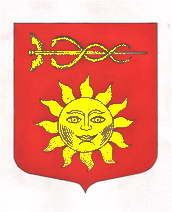 